DouroullesL’appareil qui est sur cette page vient de Douroulles, hameau quasiment abandonné de la commune de Clumanc, seul une résidence secondaire est occupée quelques temps, ainsi qu’un refuge pour un berger restant encore là haut pour l’estive.Cet alambic m’a été donné par M. Chaillan pour que je le restaure et le présente au public, hommage à ce joli bout de colline et aux gens qui y vivaient.Il a été construit dans les années 1900 1910 je pense, il est en tôle zinguée, avec le fond seul en cuivre. Appareil sûrement bien meilleur marché qu’un même tout en cuivre, mais néanmoins de facture très soignée.C’est un alambic d’environ 350 litres à feu nu, à joint d’eau, et vu son cerclage de maintien à sa base, il devait fonctionner sur un fourneau en fer. Précision que je n’ai pas pu avoir, son ancien propriétaire ne l’ayant jamais connu en état de fonctionner.Je vais restaurer ce très joli et très authentique alambic, dès que le temps disponible pour, me viendra.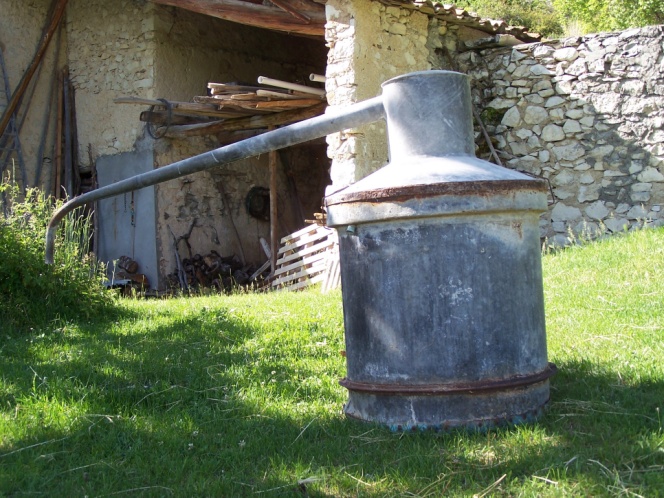 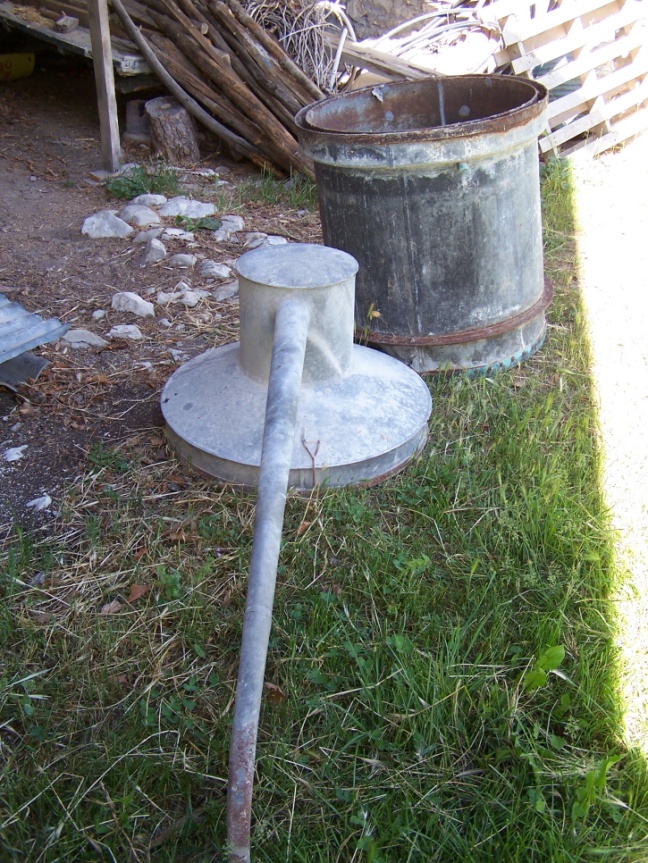 